   № 8                                                                                       от 06 декабря 2023 г.РАСПОРЯЖЕНИЕОб установлении для органов управления и сил сельского звена администрации Себеусадского сельского поселения ТП РСЧС РМЭ Моркинского района режима функционирования «ПОВЫШЕННАЯ ГОТОВНОСТЬ»В связи установившимся по данным Марийского ЦГМС- филиала ФГБУ «Верхне-Волжское УГМС» погодными условиями, связанными с резки понижением воздуха, прогнозируется увеличения количества аварий на системах жизнеобеспечения.В целях недопущения ухудшения обстановки, а также сохранения нормальных условий жизнедеятельности населения, обеспечения бесперебойной работы систем жизнеобеспечения и объектов экономики района, снижения риска возникновения чрезвычайных ситуаций и организации оперативного реагирования:         1.Считать, что на территории Себеусадского сельского поселения, сложилась ситуация, связанная с угрозой возникновения природной чрезвычайной ситуации.2.С 06 по 12 декабря 2013 года установить для органов управления и сил сельского звена администрации Себеусадского сельского поселения ТП РСЧС РМЭ Моркинского района режима функционирования «ПОВЫШЕННАЯ ГОТОВНОСТЬ».3.Организовать оповещение население об угрозе возникновения чрезвычайных ситуаций, вызванных аномально холодной погодой, угрожающей безопасности населения.4.Организовать оперативное доведение информации об угрозе возникновения чрезвычайных ситуации до организаций и учреждений, расположенных на территории Себеусадского сельского поселения.5.Уточнить планы действий (взаимодействий) при угрозе и возникновении чрезвычайных ситуации, связанных с аномально холодной погодой.6. Уточнить наличие и готовность инженерной техники, бензопил, резервных автономных источников электроснабжения, воздухообогревателей к проведению аварийно- спасательных и других неотложных работ в случае чрезвычайных ситуации.7.Активизировать проведение разъяснительной работы и информирование населения о складывающейся обстановке, порядке действий и принятий мер по недопущению переохлаждения и обморожения от воздействия опасного природного явления.8. Доклады о выполненных мероприятиях и складывающейся обстановке представлять ежедневно с 6 час.00 мин. до 6 час. 30 мин. и с 16 час. 30 мин. до 17 час. 00 мин., при ухудшении обстановки – немедленно по тел 9-12-06.9. Контроль за исполнением настоящего распоряжения оставляю за собой.И о главы Себеусадской сельской администрации                                         Миткина Э. А.«ВОЛАКСОЛА ЯЛКУНДЕМ»       ТУРГОЧ КАЙШЕ СИТУАЦИЙ-ВЛАКЫМ ОНЧЫЛГОЧ КОРАНДЫМЕ ДА ПЫТАРЫМЕ ДА ТУЛАЗАП ЛУДЫКШЫДЫМЫЛЫКЫМ ШУКТЫМО ШОТЫШТО КОМИССИЙЖЕ 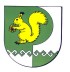 КОМИССИЯПО ПРЕДУПРЕЖДЕНИЮ И ЛИКВИДАЦИИ ЧРЕЗВЫЧАЙНЫХ СИТУАЦИЙ И ОБЕСПЕЧЕНИЮ ПОЖАРНОЙ БЕЗОПАСНОСТИ МО «СЕБЕУСАДСКОЕ СЕЛЬСКОЕ ПОСЕЛЕНИЕ»